APPLICATION FORM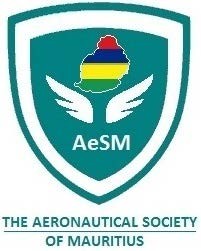 AeSM/JG/Jan2020JUNIOR AVIATORSAERONAUTICAL SOCIETY OF MAURITIUS (AeSM)This is to confirm thatI am interested in joining the JUNIOR AVIATIORS of The Aeronautical Society of Mauritius (AeSM)MY NAME  ………………..……………………………………………………………………………………………………………………………….MY AGE……………………..  (You should be  between 12 and 18 years old)     DATE of BIRTH………………………….. MY FORM in  SCHOOL ……………………………………………..….or GRADE …………………………….……………………………..  MY EMAIL ADDRESS …..……………………………………………………TEL. NUMBER…………………………………………………..Parental supportPARENT/GUARDIAN NAME ……………………………………………………………………………………………………………………….I am willing for my son/daughter to apply for membership of the JUNIOR AVIATORS of the AeSMSIGNATURE  …………………………					                       DATE  ……………………………… Parent/Guardians TEL NO. or email address …………………………………………………To Note: An Annual membership fee of RS 50 is proposed as confirmation of serious interest.  Activities related  to  aviation  will  be  arranged  during  school  holidays,  which  may  require  an  additional  cost  for transport.Completed  forms  to  be  emailed  to  Secretary  AeSM,   secretary@aesm.mu 